ГОСУДАРСТВЕННОЕ АВТОНОМНОЕ ПРОФЕССИОНАЛЬНОЕ ОБРАЗОВАТЕЛЬНОЕ УЧРЕЖДЕНИЕ ЧУКОТСКОГО АВТОНОМНОГО ОКРУГА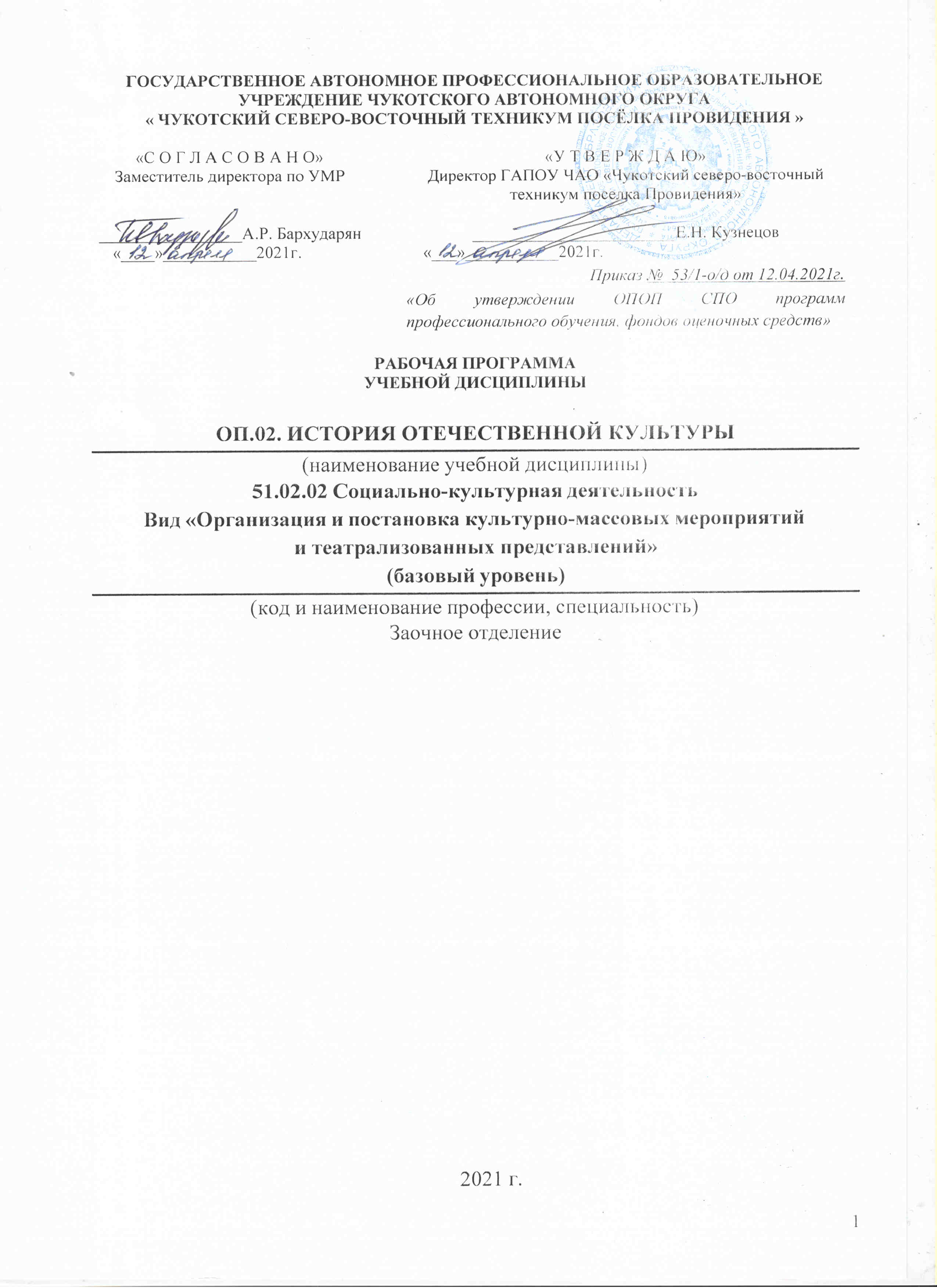 « ЧУКОТСКИЙ СЕВЕРО-ВОСТОЧНЫЙ ТЕХНИКУМ ПОСЁЛКА ПРОВИДЕНИЯ »РАБОЧАЯ ПРОГРАММАУЧЕБНОЙ ДИСЦИПЛИНЫОП.02. ИСТОРИЯ ОТЕЧЕСТВЕННОЙ КУЛЬТУРЫ(наименование учебной дисциплины)51.02.02 Социально-культурная деятельностьВид «Организация и постановка культурно-массовых мероприятий и театрализованных представлений»(базовый уровень)(код и наименование профессии, специальность)Заочное отделение              2021 г.1Рабочая программа учебной дисциплины разработана на основе Федерального государственного образовательного стандарта (далее – ФГОС) по специальности среднего профессионального образования (далее -  СПО)  51.02.02 Социально-культурная деятельность (по видам).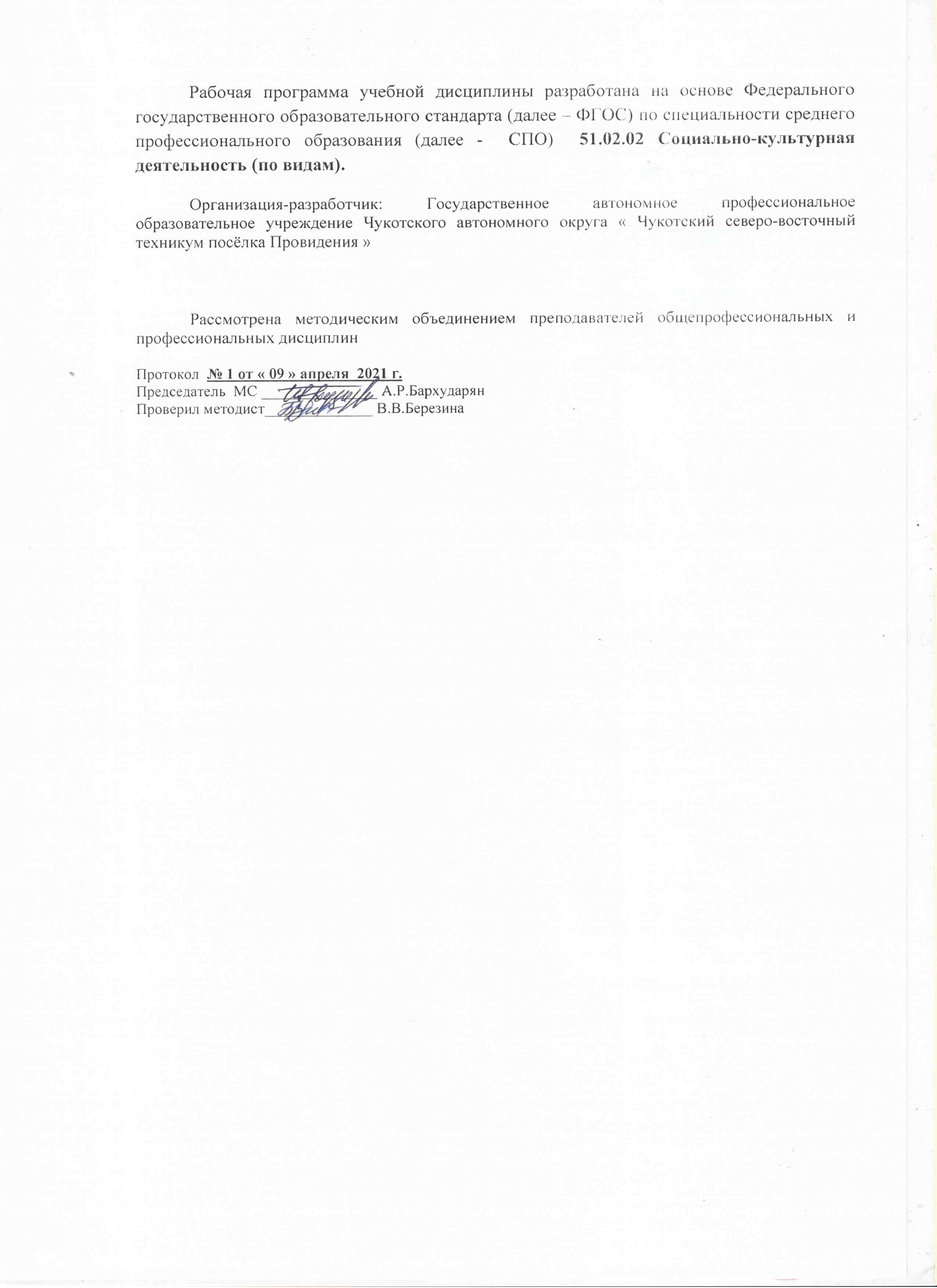 	Организация-разработчик: Государственное автономное профессиональное образовательное учреждение Чукотского автономного округа « Чукотский северо-восточный техникум посёлка Провидения »Рассмотрена методическим объединением преподавателей общепрофессиональных и профессиональных дисциплинПротокол  № 1 от « 09 » апреля  2021 г.  Председатель  МС _______________ А.Р.Бархударян Проверил методист______________ В.В.Березина «С О Г Л А С О В А Н О»Заместитель директора по УМР_________________А.Р. Бархударян          «____»___________2021г.«У Т В Е Р Ж Д А Ю»Директор ГАПОУ ЧАО «Чукотский северо-восточный техникум поселка Провидения»________________________Е.Н. Кузнецов    «___»___________2021г.Приказ №  53/1-о/д от 12.04.2021г.«Об утверждении ОПОП СПО программ профессионального обучения, фондов оценочных средств»